Dobra forma (dobraforma.ku.edu) Module 16.3 Завдання 6 Transcript Що бажаєте на перше?Які у вас є вегетеріанські другі страви?Що ти замовиш на друге?У вас є холодні перші страви?Що у нас сьогодні на перше?This work is licensed under a  
Creative Commons Attribution-NonCommercial 4.0 International License. 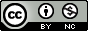 